План -  сетка изучения учебного материала.Класс: 1-4 классПредмет: Я пешеход и пассажирПриложение № 1ПРАВИЛА БЕЗОПАСНОЙ ЕЗДЫ НА ВЕЛОСИПЕДЕ ДЛЯ ДЕТЕЙВелосипед — друг, хорошо знакомый с детства. Что может быть проще? Умеешь ездить — садись и езжай! Так и есть, только следует помнить, что велосипед – это, прежде всего, транспортное средство, при использовании которого обязательно соблюдать правила эксплуатации и поведения на дороге. Халатность и попустительство может привести к травмам, или, даже, печальному исходу.Важно научить детей соблюдать правила безопасной езды на велосипеде. С первых минут освоения этого транспорта нужно рассказывать ребенку о важных аспектах движения в доступной форме.  Первые детские велосипеды на трех колесах и беговелы кроха начинает осваивать с двух лет. Лет с четырех ребенок пересаживается на двухколесный транспорт. Велопрогулки осуществляются в безопасных местах (скверы, парки, тротуары) и под присмотром родителей.  Позже наступает время, когда взрослые перестают сопровождать ребенка на велосипедных прогулках.Перед тем, как отпустить чадо в самостоятельное путешествие, важно, чтобы ребенок выполнял все правила безопасного движения на интуитивном уровне и обладал достаточным мастерством вождения детского велосипеда. Знания о безопасной езде на велосипеде ребенка в 2-14 лет С самых ранних лет ребенок  должен иметь первые познания правил дорожного движения.Они должны состоять из нехитрых постулатов: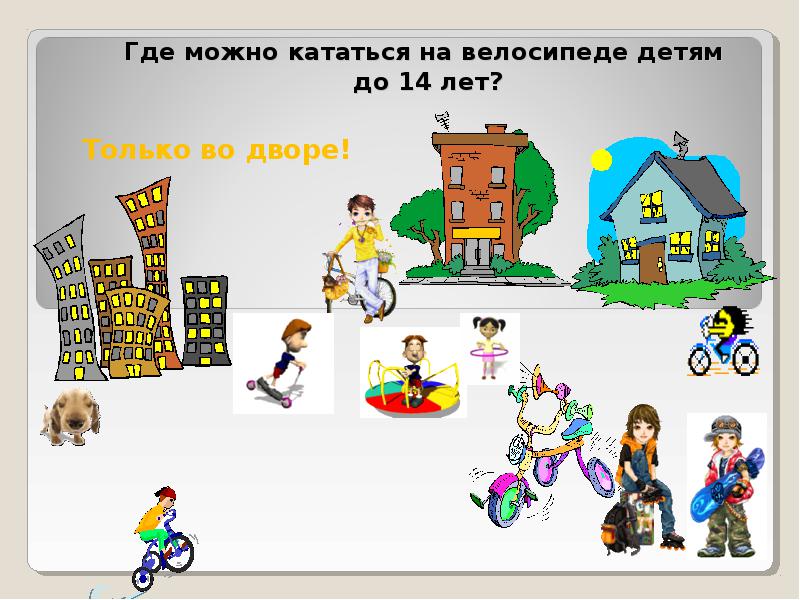 — объезжать движущиеся объекты (людей, животных, других участников движения); — замедлять движение на поворотах и при маневрах, когда совершается объезд недвижимых преград на пути (деревья, лавочки и пр.);— избегать выезда на проезжую часть;                   — объезжать ямы, лужи, канализационные люки; — переходить дорогу только в сопровождении взрослых, обязательно спешившисьЗнания о безопасной езде ребенка на велосипеде с 14 летС этого возраста ребенок имеет право быть участником дорожного движения. Соблюдение ПДД жизненно необходимо:— велосипедист должен соблюдать установленные правила и следовать указаниям дорожных знаков;— помнить о дистанции относительно движущихся впереди объектов;— если на дороге выделена зона движения велосипедистов (велодорожка), велосипедист должен ехать по ней;— групповая езда осуществляется цепочкой, друг за другом;— ребенок должен быть внимательным к стоящему транспорту (внезапное открытие дверей, резкий старт); — в зоне передвижения людей спешиваются и везут велосипед рядом. Язык велосипедиста Чтобы другие участники движения были информированы о передвижении велосипедиста, ребенку стоит запомнить специальные сигналы:— вытянутая левая рука — поворот налево;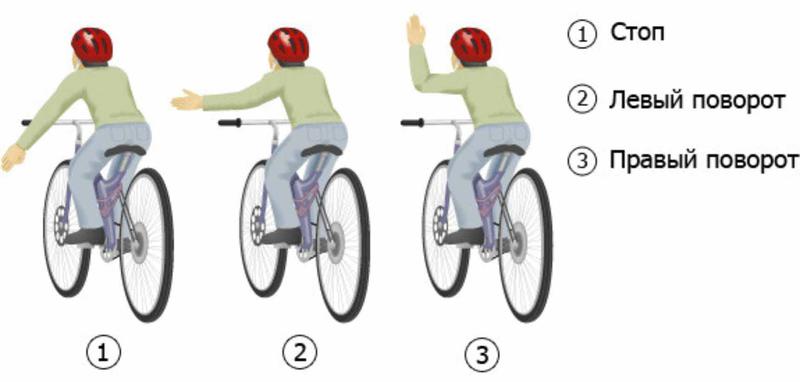  — левая рука, изогнутая в локтевом суставе и направленная вверх — поворот направо; — опущенная левая рука – остановка.Важные предосторожности для безопасного передвижения детей на велосипеде — Во время движения нельзя слушать плеер и, тем более, разговаривать по телефону; — внимательно следить за происходящим вокруг: движение транспорта, пешеходов, возможные помехи и препятствия; — всегда учитывать: скорость, опыт вождения, качество дорожного покрытия;— уметь и быть готовым резко тормозить.Особенно это актуально, когда ребенок или подросток не обладает достаточным мастерством езды на детском велосипеде. Езда в дождьВлага ухудшает техническое состояние велотранспорта и снижает срок службы деталей, потому поездок в дождь лучше избегать. Нюансы движения:— плохое сцепление с дорогой;— тормоза работают значительно хуже, что делает тормозной путь длиннее; — ухудшается видимость;— поворот осуществляется только на минимальной скорости.Движение на велосипеде в темное время суток и при пониженной видимости — Обязательно зажженная фара спереди, фонарь сзади;— световозвращатели — чистые и правильно закрепленные;— светлая одежда, оснащенная светоотражателями – жизненно важно быть ребенку видимым для других участников движения.Нюансы экипировки юного велосипедиста— Выбор одежды по принципу безопасности при движении (чтоб не зацепилась за руль, цепь и пр.), лучше использовать спортивную или специальную одежду;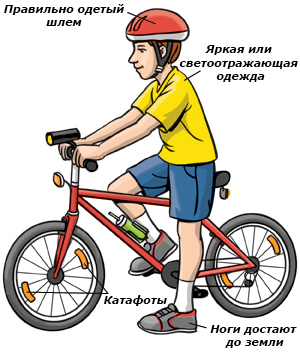 — обязательны светоотражающие полоски;— минимальная необходимая защита – надежный шлем, который следует заменять после серьезных падений (даже при внешней целостности, ведь может быть нарушена внутренняя конструкция);— защитные очки. Перед выездом на велосипедеПроверка готовности транспортного средства к движению – часть правил безопасного движения ребенка на велосипеде. Перед выездом нужно осмотреть техническое состояние велосипеда на предмет следов от повышенных нагрузок:— трещин;— деформаций;— вмятин; — потертостей;— отслоений краски.Стоит обязательно проверить:— исправность руля и фары;— работу звукового сигнала и тормоза;— наличие и чистоту световозвращателей; — давление в шинах; — центровку колес; — натяжение спиц и цепи; — наличие и регулировку зеркала заднего вида;— соответствие высоты сидения росту велосипедиста – при нижнем положении педалей нога должна быть слегка согнута.Все эти простые правила жизненно необходимы и должны быть доведены до автоматизма. Важно помнить, что истинно насладиться ездой поможет только безопасность.ДатаТема урокаМатериал для самостоятельного изучения (стр. учебника, ссылки на интернет-ресурсы)Задания для закрепления изученного материалаЗадания для контроля (если есть)Форма отчёта09.04.2020Практическое занятие. «Правила перехода дороги»Нарисовать Пешеходный переход – 1 классСветофор (с сигналом перехода дороги)  и пешеходный переход – 2 классЗнак «Осторожно! Дети!» – 3 класс Составить памятку «Переходи дорогу правильно!» -4 классфото работы16.04.2020Практическое занятие. ПерекрёсткиНарисовать перекрёсток, который находится в нашем селефото работы23.04.2020Практическое занятие. Путь из школы домойНарисовать схему своего пути из школы домойфото работы30.04.2020Подготовка к проведению соревнования «Безопасное колесо»https://youtu.be/ZkmeflXerQgпосмотри видео, познакомься с правилами (приложение № 1)07.05.2020Подготовка к проведению соревнования «Безопасное колесо»нарисовать велосипед со всеми полагающимися приспособлениямирисунок14.05.2020Подготовка к проведению соревнования «Безопасное колесо»нарисовать элементы одежды, которые оберегают велосипедиста от травмрисунок21.05.2020Подготовка к проведению соревнования «Безопасное колесо»https://youtu.be/tEsGtNd2nTwПосмотреть видео проведения соревнования «Безопасное колесо»